Week beginning June 29th Maths Challenge 1Can you match my value?What coins could you use to match my value? Find two different ways for each value.Use real coins, the cut out coins or draw the coins in.14p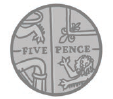 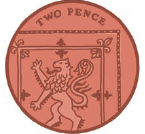 14p23p23p28p28p35p35p46p46p57p57p